Публичный доклад руководителя.   Полное название: Государственное бюджетное дошкольное образовательное учреждение детский сад  компенсирующего вида №15 Адмиралтейского района Санкт  -Петербурга.Сокращённое название: ГБДОУ детский сад компенсирующего вида №15 Адмиралтейского района Санкт  -Петербурга.  Функции и полномочия учредителя Образовательного учреждения от имени субъекта Российской Федерации-города федерального значения-Санкт-Петербурга осуществляют исполнительные органы государственной власти Санкт-Петербурга-Комитет по образованию и администрация Адмиралтейского района Санкт-Петербурга.  Устав Государственного бюджетного дошкольного образовательного учреждения детский сад  компенсирующего вида №15 Адмиралтейского района Санкт  -Петербурга Утверждён распоряжением Комитета по образованию от 15 сентября 2015 года №4603-р, согласован главой администрации Адмиралтейского района Санкт-Петербурга 14 сентября 2015 года.Лицензия: регистр. №1116 от11.08.2014 г., предоставлена на срок- бессрочно.Аккредитация: свидетельство № 1512 –ОА /1004 от 23.06.2003Местонахождение:  Юридический и фактический адрес: Санкт-Петербург,  Почтамтская улица, д.19 -21 , литер А, тел 312 10 17,эл. адрес: dou15@adm-edu.spb.ru Детский сад находится в центральной части города, значительная часть микрорайона занята научными заведениями и учреждениями культуры , в непосредственной близости от детского сада расположены: Исаакиевская площадь –Исаакиевский собор, площадь Труда, Театральная площадь, консерватория, Мариинский театр, Юсуповский  Дворец, выставочный комплекс «Манеж», музей связи, музей религии и атеизма, Военно-Морской музей. Расположение детского сада, наличие условий дает возможность для полноценного комплектования.Режим работы образовательного учреждения:07.00 – 19.00 час.Рабочая неделя: компенсирующие группы-пятидневнаяДлительность рабочего  дня: 10,5 ч.Правила приема:В Образовательное учреждение принимаются дети с 3 до 7 лет. Прием проводится при предъявлении следующих документов: 1. Направления Комиссии по комплектованию государственных  образовательных учреждений Адмиралтейского района, реализующих основную общеобразовательную программу дошкольного образования; 2.  Личного заявления родителей (законных представителей);   3.Оригинала документа, удостоверяющего личность родителя,(законного представителя);4.  Оригинала  свидетельства о рождении ребёнка или документа , подтверждающее родство заявителя,(или законного представителя) ;5.Свидетельство о регистрации ребёнка по месту жительства или по пребывания на закреплённой территории или документ, содержащий сведения о регистрации ребёнка по месту жительства или по месту пребывания;6.Родители (законные представители)детей, являющихся иностранными гражданами или лицами без гражданства, дополнительно предъявляют родство (лил законность представления прав ребёнка), и документ, подтверждающий право заявителя на пребывание в Российской  Федерации;7.Иностранные граждане и лица без гражданства все документы представляют на руссом языке или вместе с заверенным в установленном порядке переводом на русский язык.8. Медицинских документов о состоянии здоровья ребенка, в том числе документов, подтверждающих наличие (отсутствие) медицинских показаний для пребывания ребенка в образовательном учреждении данного вида;При приеме воспитанника в Образовательное учреждение (после предоставления документов) заключается договор об образовании по образовательным программам дошкольного образования( в2-х экземплярах) между образовательным учреждением и родителями (законными представителями) воспитанника, подписание которого является обязательным для обеих сторон. Указанный договор содержит обязательства и права Образовательного учреждения и родителей воспитанника, возникающие в процессе воспитания и содержания воспитанника в образовательном учреждении. Воспитанник  считается принятым в Образовательное учреждение с момента подписания договора, указанного в предыдущем пункте, одним из родителей (законных представителей) и Образовательным учреждением и издания распорядительного акта.Структура и количество групп. Количество мест и воспитанников. Наполняемость групп.В учреждении функционируют 7   компенсирующих групп     для детей с тяжелыми нарушениями речи, ФФНР и задержкой психического развития:-1 группа детей с задержкой психического развития 12 человек;- 6 групп детей с 3 до 7 лет с нарушениями речи наполняемостью 15 человекКонтингент:  86 человекНаполняемость : 100 %Наличие групп кратковременного пребывания, инновационных форм дошкольного образования, консультационных пунктов для родителей:Нет.  ПланируютсяСтруктура управления, включая контактную информацию ответственных лиц. Органы государственно – общественного управления:Управляющая система состоит из следующих структур:Первая  - общественное управление: педагогический совет, Совет учреждения, профсоюзный комитет, родительский комитет, деятельность которых регламентируется Уставом ДОУ и соответствующими положениями.Вторая -  административное управление:  1 уровень – заведующая ДОУ  (Слезина Людмила Петровна, тел 312 10 17) ; управленческая деятельность заведующего обеспечивает материальные, организационные, правовые, социально – психологические условия для реализации функции управления образовательным процессом в ДОУ. Объект управления заведующего  -  весь коллектив.  2 уровень – зам. зав. по АХР  (Дмитриева Любовь Алексеевна тел 315 59 44). Объект управления – часть коллектива согласно функциональным обязанностям. 3 уровень управления осуществляется  воспитателями, специалистами и обслуживающим персоналом. Объект управления  - дети и родители.Особенности образовательного процесса.Содержание обучения и воспитания детей (методики и программы)Основная программа: адаптированная основная образовательная программа дошкольного образования, разработанная на основе примерной адаптированной образовательной программы дошкольного образования для детей с тяжелыми нарушениями речи под редакцией профессора Л. В. Лопатиной.Дополнительные программы:«Основы безопасности детей дошкольного возраста» Н. Авдеева, Р. Стеркина, О. Князева«Петербурговедение для малышей от 3 до 7 лет» Г. Алифанова Специальные программы (коррекционные)Программа  обучения и воспитания детей с фонетико – фонематическим недоразвитием речи. Т. Филичева, Г. Чиркина, Т. Туманова«Подготовка к школе детей с общим недоразвитием речи в условиях специального детского сада» Т. Филичева, Г. Чиркина, Т. Туманова Программа воспитания и обучения дошкольников с задержкой психического развития. Под редакцией проф.  Л. Б. Баряевой, Е. А. ЛогиновойОхрана и укрепление здоровья детей (мероприятия, программы)Оздоровительная направленность адаптированной  основной образовательной программы; использование здоровьесберегающих технологий;  сотрудничество с семьями воспитанников по приобщению детей к здоровому образу жизни.Комплекс мероприятий по сохранению и укреплению здоровья воспитанников, профилактике ДТТ, пожарной безопасности.Преемственность дошкольных образовательных программ и программ начального общего образования, взаимодействие с учреждениями.Осуществляется сотрудничество со школами - № 231, № 522, №616 – центром реабилитации с индивидуальными формами обучения, общеобразовательными школами №238,255.245.Учреждение сотрудничает с Центральной детской библиотекой им. А. С. Пушкина, детскими театрами, Советом ветеранов.Работа специалистов:Сведения о специалистах: учитель – логопед – 6 человек, учитель – дефектолог – 1 человек, педагог – психолог – 1 человек, психолог – 1 человек, музыкальный руководитель – 1 человек, инструктор по физическому воспитанию - 1 человек.Дополнительные образовательные и иные услуги:Нет.Условия осуществления образовательного процесса.Организация образовательной среды и материальное оснащение, обеспеченность учебными материалами.В ДОУ имеется 7 групповых помещений (все со спальнями), музыкальный и физкультурный зал, медицинский кабинет с процедурной и изолятором, 6 кабинетов учителей – логопедов, кабинет педагога -психолога, методический кабинет, кабинеты администрации, оборудованный пищеблок.Группы обеспечены учебными материалами, наглядными пособиями, игрушками и игровым оборудованием. Развивающая предметно – пространственная среда групп соответствует требованиям ФГОС, в организации среды учтены особенности воспитанников с ОВЗ.Обеспечение безопасности жизни и деятельности ребенка в здании и на прилегающей к ДОУ территории:Здание соответствует требованиям пожарной безопасности, антитеррористической  безопасности. Оснащено АПС, тревожной сигнализацией, кнопкой экстренного вызова полиции. Безопасность пребывания воспитанников обеспечена и соответствует нормам. Прогулочная площадка находится на закрытой внутридворовой территории, оснащена необходимым игровым оборудованием.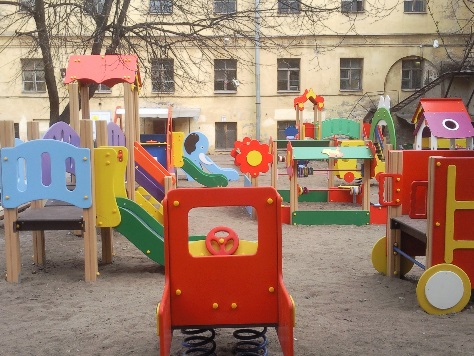 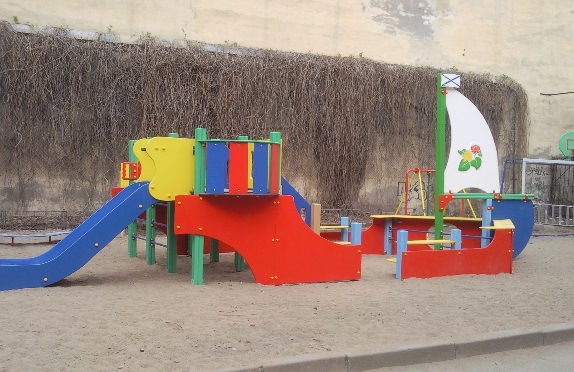 Медицинское обслуживание:                                                                                                                                                          Медицинской обслуживание осуществляет 27 поликлиническое детское отделение на основе заключённого договора с образовательным учреждением. Материально – техническая база:Учреждение оснащено мебелью, оборудованием, игрушками, спортивным инвентарем, медицинским оборудованием, хозяйственными и канцелярскими товарами в достаточном объеме.Качество и организация питания:Полноценное разнообразное  4-хразовое питание (завтрак, второй завтрак, обед, полдник) осуществляется организациями общественного питания ООО  «Продуктовая компания» по договорам о сотрудничестве.Кадровый потенциалКачественный и количественный  состав персонала:В ДОУ работает 40 человек, из них 26 педагогов.  В том числе: заведующий ДОУ, старший воспитатель, 14  воспитателей,  6 учителей – логопедов, 1 учитель – дефектолог, 1 педагог – психолог, 1 психолог, 1 музыкальный руководитель, 1 инструктор по физкультуре.  Высшую категорию имеют 13 человек, первую категорию 12 человек, без категории 1 человек.Развитие кадрового потенциала (профессиональные достижения отдельных педагогов):Имеют федеральные награды 9 специалистов, 8 награждены знаком «Отличник народного образования», 1 Почетной грамотой Министерства образования, 1 специалист награжден медалью «В память 300 – летия  Санкт – Петербурга», 1 педагог награжден премией Правительства Санкт – Петербурга, руководитель учреждения награждена медалью «За гуманизацию». Педагоги учреждения и воспитанники активные участники конкурсов разных уровней. Музыкальный руководитель Романова М. Т. лауреат конкурса педагогических достижений 2014 - 2015 уч. год в номинации «Воспитатель». Педагоги гр. № 5 Виноградова О. И. (учитель – логопед), Теплякова С. Б, Семенова С. В. (воспитатели)  - обладатели диплома второй степени Всероссийского конкурса презентаций к 70  -летию Победы в номинации «Города – герои». Музыкальный руководитель Романова М. Т. участница Всероссийского конкурса «Воспитатели России» (региональный этап).Соотношение воспитанников, приходящихся на одного взрослого:86 воспитанников/26 педагогов  (4:1)Финансовые ресурсы ДОУ и их использованиеБюджетное финансирование  по целевой статье 0701/1350102 фонд 00-30 817 850 ,00 на 2014-2015 год.Распределение средств бюджета по источникам их получения.Заработная плата- 6165000,00. услуги связи-54800,00, коммунальные услуги-1156750,00, услуги наимущество-700400,00, прочие услуги 261400,00, увеличение стоимости материальных ценностей-2 063 700,00Внебюджетная деятельность. Структура расходов и доходов фонда.Нет. Дополнительных платных услуг нет.Льготы для воспитанников и условия  их получения: 100% льгота по оплате образовательных  услуг учреждения в соответствии с Постановлением Правительства Санкт – Петербурга от 31 декабря 2014 года № 1313 «О родительской плате за присмотр и уход за детьми в государственных образовательных учреждениях, реализующих образовательные программы дошкольного образования», о реализации пунктов 6 и 7 статьи 18 Закона Санкт – Петербурга « О социальном кодексе Санкт – Петербурга»Перспективы и планы развитияВыводы по проведенному анализу и перспективы развития.Учреждение является востребованным, конкурентноспособным. Проводится организованная образовательная, коррекционная работа с детьми. Учреждение может стать площадкой для открытия  платных образовательных, консультационных, коррекционных услуг, как для своих воспитанников, так и для детей не посещающих ДОУ.План развития  и приоритетные задачи .Основные задачи на 2015 -2016 учебный год:Продолжать  работу по сохранению и укреплению физического и психического  здоровья воспитанников через оптимизацию двигательного режима, формировать у детей потребность и мотивацию к сохранению и укреплению своего здоровья посредством здоровьеформирующих технологий.Повышать уровень профессиональной компетенции педагогов в области реализации ФГОС ДО .Продолжать оказывать квалифицированную помощь детям дошкольного возраста в коррекции речи за счет отслеживания динамики в развитии ребенка, интеграции деятельности учителя – логопеда, педагога – психолога и воспитателей групп.Повысить качество образовательной деятельности в условиях введения ФГОС До используя возможности театрализованной деятельности за счет интеграции образовательной области «Художественно – эстетическое развитие» с другими образовательными областями.Продолжать взаимодействовать с семьей по принципу активного вовлечения родителей в жизнь дошкольного образовательного учреждения.Продолжать сотрудничество с различными социальными организациями и партнерами за счет участия в совместных мероприятиях.В учреждении разработана Программа развития на ближайшие 5 лет.  Основным направлением развития учреждения является поиск и освоение инноваций, что выражается в переходе учреждения в режим развития. Имеются качественные признаки данного перехода: инновации, реализуемые в ДОУ, соответствуют насущным потребностям и возможностям  его развития, удовлетворяют интересы и потребности детей, родителей, педагогов, способствуют достижению высоких показателей развития. Определена актуальная проблема  в развитии ДОУ – определение базовых тенденций в развитии учреждения, направленных на оздоровление воспитанников.Мнение родителей и представителей органов общественного управления о деятельности педагогов:По результатам анкетирования и опроса родительской общественности, учреждение пользуется большой популярностью среди родителей не только района, но и города. Родители удовлетворены работой педагогов, специалистов.Информация СМИ о деятельности ДОУ:В сети интернет сведения о ДОУ представлены на официальном сайте учреждения, на сайтах отдела образования администрации Адмиралтейского района  и Комитета по образованию Правительства СПб.  В газете «Адмиралтейский вестник» № 25 (335) репортаж об участии ГБДОУ № 15 в муниципальной целевой программе «Участие в реализации мер по профилактике дорожно – транспортного травматизма на территории муниципального образования муниципальный округ «Адмиралтейский округ»».Комплексная система физкультурно – оздоровительной работыФизкультурные занятия (по расписанию, 3 раза в неделю с каждой группой), утренняя гимнастика ежедневно, бодрящая гимнастика после сна ежедневно, физкультминутки, динамические паузы во время образовательной деятельности, включение здоровьесберегающих технологий в образовательный процесс. соблюдение режима двигательной активности, индивидуальная работа над основными видами движений (в помещении и на прогулке), подвижные игры, досуги и развлечения, спортивные праздники, дни здоровья.Комплекс мероприятий по закаливаниюЗакаливание воздухом: воздушные ванны с упражнениями, бодрящая гимнастика босиком при температуре не ниже +18, хождение по дорожке здоровья. Закаливание водой: умывание в течение дня прохладной водой, обливание рук до локтя, полоскание полости рта кипяченой водой комнатной температурырежимыСоблюдение режимов сна, прогулки, питания, двигательной активности, проветривания и кварцевания.Использование здоровьесберегающих технологийТехнологии направленного действия: гимнастики зрительная, остеопатическая, корригирующая, дыхательная; пальчиковые игры и упражнения, кинезиологические игры и упражнения, смена динамических поз, игры с мячом и др.Профилактика травматизмаКонтроль за соблюдением приказа об охране жизни и здоровья детей, проведение инструктажа и бесед с персоналом по профилактике травматизма, проведение инструктажа детей перед выходом на прогулку, перед занятиями в физкультурном зале и другими мероприятиями.Профилактика дорожно – транспортного травматизмаРеализация Программы «Безопасность», раздел «Ребенок на улицах города», тематические занятия с детьми, беседы, выставки детских рисунков «Мы на улицах нашего города», спортивный праздник «Грамотный пешеход», памятки для родителей, сюжетно – ролевая игра «Дорога»Профилактика пожарной безопасностиРеализация программы «Безопасность», раздел «Ребенок дома», тематические занятия, беседы с детьми, моделирование ситуаций и разработка порядка действий, учебные тренировки, сюжетно – ролевая игра «Спасатели», музыкальный досуг «Кошкин дом», выставка детских рисунков, памятки для родителей.